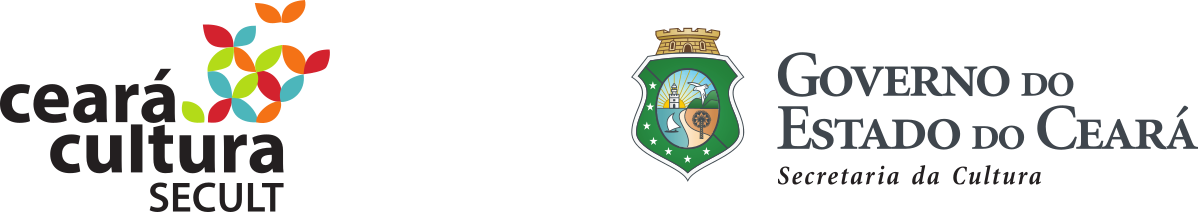 XXII EDITAL CEARÁ JUNINO – 2020ANEXO IXCARTA ANUÊNCIA DA EQUIPE TÉCNICANós, membros da equipe técnica do projeto ____________________________________________ declaramos anuência à participação no projeto _____________________ inscrito no XXII EDITAL CEARÁ JUNINO - 2020 Categoria  -----------------------------. Para tanto, indicamos o(a) Sr(a)_________________ , RG_____________ , CPF:________________, proponente do projeto como nosso(a) representante e responsável para fins de prova junto à Secretaria da Cultura do Estado do Ceará – SECULT. A Ficha técnica é composta pelos membros abaixo listados: Fortaleza(CE), ______de __________________de 20____.NOTA EXPLICATIVA: Resta obrigatório o preenchimento de todas as informações solicitadas abaixo. O campo de assinatura é obrigatório, em havendo dúvidas ou reprovação em relação à assinatura, poderá ser solicitado ao proponente à apresentação de cópia do documento de identidade do membro da equipe técnica. OBS: NÃO SERÁ PERMITIDO A COMPLEMENTAÇÃO DOS DADOS A POSTERIORI. E HAVENDO INDÍCIOS DE IRREGULARIDADE O PROJETO SERÁ DESCLASSIFICADO.NOME: _ ___________________________________ RG: ___________________________ CPF : ENDEREÇO:_______________________________________________________________ TELEFONE PARA CONTATO: ( ) _______________________________________________ ASSINATURA:______________________________________________________________ NOME: _ ___________________________________ RG: ___________________________ CPF : ENDEREÇO:_______________________________________________________________ TELEFONE PARA CONTATO: ( ) _______________________________________________ ASSINATURA:______________________________________________________________ NOME: _ ___________________________________ RG: ___________________________ CPF : ENDEREÇO:_______________________________________________________________ TELEFONE PARA CONTATO: ( ) _______________________________________________ ASSINATURA:______________________________________________________________    LISTAR OUTROS MEMBROS SE FOR O CASO